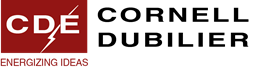 Date:          March 1, 2016				Attention:    Cornell Dubilier DistributorsSubject:      Discontinuation of Capacitor KitsPlease be advised that as of April 1, 2016 Cornell Dubilier will discontinue the sale of capacitor kits appearing in the list below. Many of these kits have been in existence for years and their sales have declined over time. Cornell Dubilier is committed to serving the engineering community by continuing to offer kits comprised of newer technology capacitors. For a complete list of current kits, and their contents, please visit: http://www.cde.com/resources/catalogs/KIT-BOMs-FOR-WEB.pdf CDE regrets any inconvenience this may cause our distributor partners and their customers. Should you have any questions, please contact me.Sincerely, Holly GoodNational Distribution ManagerCornell Dubilier Electronicshgood@cde.comoffice:   508-996-8561 ext 1136cell:      508-728-1020KITS TO BE DISCONTINUEDMICA-KIT3MICA-KIT4MICA-KIT4FMICA-KIT6FEDLKIT-1EDLKIT-2EDLKIT-3ESRD-KIT4ESRD-KIT6ESRD-KIT7ESRD-KIT8ESRD-KIT9ESRE-KIT2AVS-F-KIT1FCA-KIT1FCP-KIT1FCP-KIT2SK151SKSEK151TAC151A-FTDC151A-F